ЗАТВЕРДЖУЮ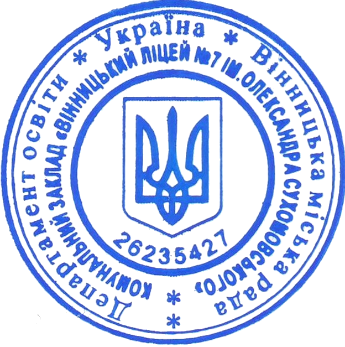  Директор комунального закладу«Вінницький ліцей №7ім. Олександра Сухомовського»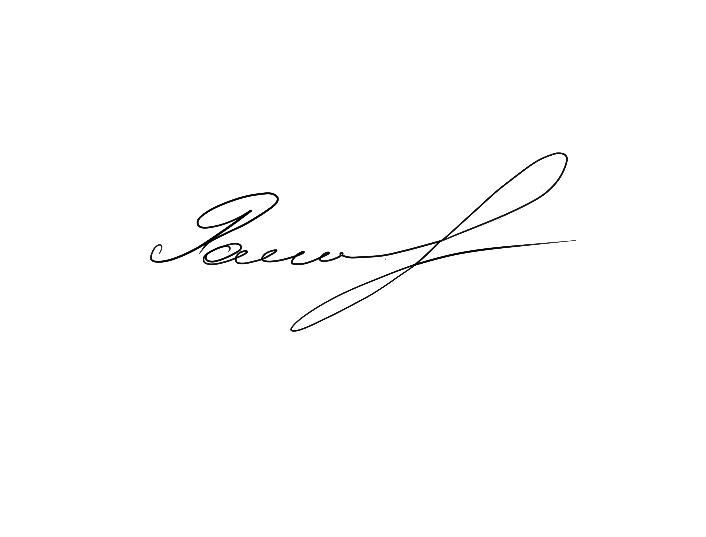 ________________ Г.О.Романова28.08.2021 рокуРОБОЧИЙ НАВЧАЛЬНИЙ ПЛАНкомунального закладу
«Вінницький ліцей №7 ім. Олександра Сухомовського»на 2021-2022 навчальний рікСХВАЛЕНОна засіданні педагогічної ради закладу від 28.08.2021 року, протокол № 1м. Вінниця
2021ПОЯСНЮВАЛЬНА ЗАПИСКА ДО РОБОЧОГО НАВЧАЛЬНОГО ПЛАНУ
на 2021 - 2022 навчальний рікІ. ЗАГАЛЬНІ ЗАСАДИКомунальний заклад «Вінницький ліцей № 7 ім. Олександра Сухомовського» здійснює планування своєї діяльності на підставі: > статті 33 Закону України «Про освіту» від 05.09.2017;> законів України «Про загальну середню освіту» (зі змінами) від 28.09.2017; «Про забезпечення санітарного та епідемічного благополуччя населення» від 28.12.2015 року;Концепції Нової української інколи, схваленої Колегією МОН 27.10.2016;Національної стратегії розвитку освіти в Україні на період до 2021року, затвердженою указом Президента України 25.06.2013 року;Державного стандарту базової і повної загальної середньої освіти, затвердженого постановою Кабінету Міністрів України від 23.11.2011 № 1392;Положення про загальноосвітній навчальний заклад, затвердженого постановою Кабінету Міністрів України від 27.08.2010 № 778;Концепції профільного навчання у старшій школі з урахуванням вимог Концепції профільного навчання у старшій школі, затвердженої наказом Міністерства освіти і науки України від 11.09.2009 № 854 «Про затвердження нової редакції Концепції профільного навчання у старшій школі»;наказів Міністерства освіти і науки України № 405 від 20.04.2018 «Про затвердження типової освітньої програми закладів загальної середньої освіти II ступеня», № 408 від 20.04.2018 «Про затвердження типової освітньої програми закладів загальної середньої освіти III ступеня», № 1493 від 28.11.2019 «Про внесення змін до типової освітньої програми закладів загальної середньої освіти III ступеня»;Статуту комунального закладу «Вінницький ліцей № 7 ім. Олександра Сухомовського» та забезпечує одержання учнями/ліцеїстами повної загальної середньої освіти на рівні Державних стандартів.Робочий навчальний план розраховано на 5-денний робочий тиждень. Навчальні заняття у ліцеї починаються о 8.00. Тривалість уроків - 45 хвилин (для 5-7 класів та І-ІУ курсів ліцею (8-11 класи)), а у перших класах - 35 хвилин, у других - четвертих - 40 хвилин. Ліцей працює в дві зміни. Гранично допустиме навантаження на учня/ліцеїста відповідає санітарно-гігієнічним нормам, установленим Міністерством охорони здоров’я України. Години фізичної культури не враховуються при визначенні гранично допустимого навантаження на учнів/ліцеїстів.Мова навчання - українська.У 2021 - 2022 навчальному році у комунальному закладі «Вінницький ліцей № 7 ім. Олександра Сухомовського» функціонуватиме 35 класів, у яких навчатиметься 1019 учнів.Навчальний план для 1-2х класів розроблено відповідно до наказу МОН України від 21.03.2018 р. № 268 «Про затвердження типових освітніх та навчальних програм для 1-2 класів закладів загальної середньої освіти» та Типової освітньої програми початкової освіти, цикл І (1-2 класи) під керівництвом Шияна Р.Б.Навчальний план для 3-4-х класів розроблено відповідно до наказу МОН України від 08.10.2019 р. № 1273 «Про затвердження типових освітніх та навчальних програм для 3-4 класів закладів загальної середньої освіти» та Типової освітньої програми початкової освіти, цикл II (3-4 класи) під керівництвом Шияна Р.Б.Навчальний план 5-7-х класів розроблено відповідно до наказу МОН України від 20.04.2018 р. № 405 «Про затвердження типових освітніх та навчальних програм для 5-9 класів закладів загальної середньої освіти» Навчальний план І-П курсів ліцею (8-9 класи) розроблено відповідно до наказу МОН України від 20.04.2018 р. № 405 «Про затвердження типових освітніх та навчальних програм для 5-9 класів закладів загальної середньої освіти»Навчальний план ІП-ІУ курсів ліцею (10-11 класи) складено за Типовими навчальними планами загальноосвітніх навчальних закладів Ш ступеня, затвердженими наказами Міністерства освіти і науки України від 20.04.2018 р. № 408, від 28.11.2019 № 1493 (таблиця 2, 3).На виконання Державного стандарту базової та повної загальної середньої освіти інваріантна складова використана у повному обсязі годин, які передбачені Типовими навчальними планами.Відповідно до робочого навчального плану педагогічні працівники Вінницького ліцею № 7 ім. Олександра Сухомовського самостійно добирають програми, підручники, навчальні посібники, що обов’язково мають гриф Міністерства освіти і науки України (термін дії грифу 5 років), а також науково- методичну літературу, дидактичні матеріали, форми, методи, засоби навчальної роботи, що мають забезпечувати виконання статутних завдань та здобуття освіти на рівні Державних стандартів.ПОРЯДОК ВИВЧЕННЯ ОКРЕМИХ НАВЧАЛЬНИХ ПРЕДМЕТІВДЛЯ 1-4-х КЛАСІВ НУШ:Наказу МОН України від 21.03.2018 р. № 268 «Про затвердження типових освітніх та навчальних програм для 1-2 класів закладів загальної середньої освіти»;Наказу МОН України від 08.10.2019 р. № 1273 «Про затвердження типовихосвітніх програм для 3-4 класів закладів загальної середньої освіти»;Типових освітніх програм для закладів загальної середньої освіти, затверджених рішенням Колегії Міністерства освіти і науки України від 22.02.2018р.;Типової освітньої програми початкової освіти, цикл І (1-2 класи) під керівництвом Шияна Р.Б. для класів групи «А», «Б», «І»;Типової освітньої програми початкової освіти, цикл II (3-4 класи) під керівництвом Шияна Р.Б. для класів групи «А», «Б», «І»;ДЛЯ КЛАСІВ ГРУПИ «І» (1-І, 2-І, 3-І) ПРАЦЮЮТЬ ТРИ ГРУПИ ГПД.Навчальний план для 1-4-х класів структуровано на засадах інтегрованого підходу в навчанні.Навчальні плани містять інваріантну складову, сформовану на державному рівні та варіативну, в якій передбачено додаткові години на вивчення предметів інваріантної складової, курсів за вибором, проведення індивідуальних консультацій та групових занять:1-А клас1 година на вивчення предмета інваріантної складової «німецька мова»;1-Б клас1 година на вивчення предмета інваріантної складової «англійська мова»;1-І клас1 година на вивчення предмета інваріантної складової «англійська мова»;2-А клас1 година на вивчення предмета інваріантної складової «англійська мова»;2-Б клас1 година на вивчення предмета інваріантної складової «німецька мова»;2-І клас1 година на вивчення предмета інваріантної складової «англійська мова»;3-А клас1 година на вивчення предмета інваріантної складової «англійська мова»;3-І клас1 година на вивчення предмета інваріантної складової «англійська мова»;4-А клас1 година на вивчення предмета інваріантної складової «німецька мова»;4-Б клас1 година на вивчення предмета інваріантної складової «англійська мова»;4-І клас1 година на вивчення предмета інваріантної складової «англійська мова».У навчальних планах 1-2-х класів освітня галузь «Мовно-літературна» реалізується в навчальних предметах «Українська мова», «Іноземна мова» та інтегрованому курсі «Я досліджую світ». Вивчення української мови передбачає часовий розподіл програмового матеріалу між предметом «Українська мова» та інтегрованим курсом «Я досліджую світ» (мовно-літературна галузь), відповідно до якого 5 годин на тиждень використовується на вивчення української мови як окремого предмета, 2 години української мови на тиждень включені до інтегрованого курсу «Я досліджую світ» (мовно-літературна галузь).Вивчення математики передбачає часовий розподіл програмового матеріалу між предметом «Математика» та інтегрованим курсом «Я досліджую світ» (математично-освітня галузь), відповідно до якого 3 години на тиждень використовується на вивчення математики як окремого предмета та 1 година на тиждень включена до інтегрованого курсу «Я досліджую світ» (математична галузь).1-2 класиУ навчальних планах 1-2-х класів НУШ освітня галузь «Мовно- літературна» реалізується в навчальних предметах «Українська мова», «Іноземна мова» та інтегрованому курсі «Я досліджую світ». Вивчення української мови передбачає часовий розподіл програмового матеріалу між предметом «Українська мова» та інтегрованим курсом «Я досліджую світ» (мовно- літературна галузь), відповідно до якого 5 годин на тиждень використовується на вивчення української мови як окремого предмета, 2 години української мови на тиждень включені до інтегрованого курсу «Я досліджую світ» (мовно- літературна галузь).Вивчення математики передбачає часовий розподіл програмового матеріалу між предметом «Математика» та інтегрованим курсом «Я досліджую світ» (математично-освітня галузь), відповідно до якого 3 години на тиждень використовується на вивчення математики як окремого предмета та 1 година на тиждень включена до інтегрованого курсу «Я досліджую світ» (математична галузь).Навчальні години розподіляються таким чином:українська мова - 5 годин;математика - 3 години;інтегрований курс «Я досліджую світ» - 1-2-і класи - 7 годин, які розподілені за предметами:українська мова - 2 години;математика - 1 година;природознавство - 2 години;трудове навчання - 1 година;«Я у світі» - 0,5 годин;основи здоров’я - 0,5 годин.інформатика (як окремий предмет) - у 2-х класах - 1 година (з поділом на підгрупи, в яких викладають вчителі початкових класів);у 1-2-х класах відводиться по 1 годині для вивчення окремих предметів «Музичне мистецтво» та «Образотворче мистецтво».3-4 класиУ навчальних планах 3-4-х класів НУШ освітня галузь «Мовно- літературна» реалізується в навчальних предметах «Українська мова», «Іноземна мова» та інтегрованому курсі «Я досліджую світ». Вивчення української мови передбачає часовий розподіл проірамового матеріалу між предметом «Українська мова» та інтегрованим курсом «Я досліджую світ» (мовно- літературна галузь), відповідно до якого 5 годин на тиждень використовується на вивчення української мови як окремого предмета, 2 години української мови на тиждень включені до інтегрованого курсу «Я досліджую світ» (мовно- лІтературна галузь).Вивчення математики передбачає часовий розподіл програмового матеріалу між предметом «Математика» та інтегрованим курсом «Я досліджую світ» (математично-освітня галузь), відповідно до якого 4 години на тиждень використовується на вивчення математики як окремого предмета та 1 година на тиждень включена до інтегрованого курсу «Я досліджую світ» (математична галузь).Навчальні години розподіляються таким чином:українська мова - 5 годин;математика - 4 години;інтегрований курс «Я досліджую світ» - 3-4-і класи - 7 годин, які розподілені за предметами:українська мова - 2 години;математика - 1 година;природознавство - 2 години;трудове навчання - 1 година;«Я у світі» - 0,5 годин;основи здоров’я - 0,5 годин.> інформатика (як окремий предмет) - у 3-4-х класах - 1 година (з поділом на підгрупи, в яких викладають вчителі початкових класів);у 3-4-х класах відводиться по 1 годині для вивчення окремих предметів «Музичне мистецтво» та «Образотворче мистецтво».Вінницький ліцей № 7 ім. Олександра Сухомовського здійснює професійну орієнтацію підлітків, готуючи їх до свідомого вибору майбутньої професійної діяльності, озброюючи учнів/ліцеїстів спеціальними знаннями, вміннями та навичками.Однією з провідних тенденцій в сучасній освіті є допрофільна і профільна диференціація змісту, форм та методів навчання у 8-11 класах (І-ІУ курс), якапокликана допомогти учням усвідомити мотиви вибору майбутньої професії, проявити здібності та нахили до певного виду діяльності вже під час навчання у ліцеїПовноцінність загальної середньої освіти забезпечується реалізацією як інваріантної, так і варіативної складових, тому навчальні години варіативної складової сформовано з урахуванням розширення обраної навчальним закладом спеціалізації.Допрофільне навчання в 8-9-х класах (І-ІІ курс) за вибором батьків, згідно з рішенням педагогічної ради буде здійснюватися:Профільне навчання в 10-11-х класах за вибором батьків, згідно з рішенням педагогічної ради буде здійснюватися:У 10 - 11-х класах (III - IV курс) перерозподіл годин інваріантної складової та додаткових годин здійснено:на вивчення математики та української мови в економічному профілі;на вивчення української та англійської мов в лінгвістичному профілі;на вивчення біології в медичному профілі;Згідно Методичних рекомендацій про викладання навчальних предметів у закладах загальної середньої освіти у 2021/2022 навчальному році (Лист МОН України від 11.08.2021 № 1/9-430) заклад освіти має повноваження здійснювати перерозподіл навчальних годин навчального плану в межах 15% від загального обсягу навчального навантаження. Тому частина перерозподілених годин використана на вивчення профільних предметів. Враховуючи кадрове забезпечення, потреби ліцеїстів та побажання їх батьків, матеріально-методичну базу ліцею з вибірково-обов’язкових предметів обрано технології та інформатика.Перерозподіл годин інваріантної складової та додаткових годин на профільні предмети подано у таблиці:У 9-ЕК та 9-ЛЮ проліцейний клас об’єднаний на II іноземну мову (польська), з недостатньою кількістю учнів.Таким чином, в 10-11-х класах (III - IV курс) за рахунок варіативної складової заплановано:	Індивідуальні заняття з математики, фізики, хімії та біології дають змогу ліцеїстам перемагати на всеукраїнських етапах Всеукраїнських предметних олімпіад та конкурсі-захисті науково-дослідницьких робіт учнів-членів малої академії наук України. Метою факультативів і курсів є формування високоосвіченої, творчої особистості, яка здатна до індивідуальної та соціальної самоорганізації, створення і розвитку матеріальних та духовних цінностей суспільства, формування творчих здібностей впродовж навчання.Змістове наповнення предмета «Фізична культура» сформоване відповідно до статево-вікових особливостей учнів, матеріально-технічної бази закладу, кадрового забезпечення та реалізується через модулі:Легка атлетикаФутболГімнастикаБаскетболВолейболЗагальна фізична підготовкаIII. ЗАГАЛЬНІ ПОЛОЖЕННЯПоділ класів на групи при вивченні української мови, англійської мови, інформатики, трудового навчання/технологій, фізичної культури, предметів, які вивчаються на профільному рівні здійснюється відповідно до наказу Міністерства освіти і науки України від 20.02.2002р. № 128 «Про затвердження Нормативів наповнюваності груп дошкільних навчальних закладів (ясел-садків) компенсуючого типу, класів спеціальних загальноосвітніх шкіл (шкіл- інтернатів), груп подовженого дня і виховних груп загальноосвітніх навчальних закладів усіх типів та Порядку поділу класів на групи при вивченні окремих предметів у загальноосвітніх навчальних закладах», зареєстрованого в Міністерстві юстиції України від 6 березня 2002 р. за N0 229/6517 (зі змінами)».Примітка-, навчальний план для 1-х класів НУШ розроблено відповідно до наказу МОН України від 21.03.2018 р. № 268 «Про затвердження типових освітніх та навчальних програм для 1-2 класів закладів загальної середньої освіти» та Типової освітньої програми початкової освіти, цикл І (1-2 класи) під керівництвом Шияна Р.Б.Примітка: навчальний план для 2-х класів НУШ розроблено відповідно до наказу МОН України від 21.03.2018 р. № 268 «Про затвердження типових освітніх та навчальних програм для 1-2 класів закладів загальної середньої освіти» та Типової освітньої програми початкової освіти, цикл І (1-2 класи) під керівництвом Шияна Р.Б.Примітка: навчальний план для 3-х класів ПУПІ розроблено відповідно до наказу МОН України від 08.10.2019 р. № 1273 «Про затвердження типових освітніх та навчальних програм для 3-4 класів закладів загальної середньої освіти» та Типової освітньої програми початкової освіти, цикл П (3-4 класи) під керівництвом Шияна Р.Б.Л.Ф. СевастьяноваПримітка: навчальний план для 3-х класів НУШ розроблено відповідно до наказу МОН України від 08.10.2019 р. № 1273 «Про затвердження типових освітніх та навчальних програм для 3-4 класів закладів загальної середньої освіти» та Типової освітньої програми початкової освіти, цикл II (3-4 класи) під керівництвом Шияна Р.Б.Примітка: навчальний план 5-х класів розроблено відповідно до наказу МОН України від 20.04.2018 р. № 405 «Про затвердження типових освітніх та навчальних програм для 5-9 класів закладів загальної середньої освіти»Директор закладуЗаступник директора з навчально-виховної роботиПримітка: навчальний план 6-х класів розроблено відповідно до наказу МОН України від 20.04.2018 р. № 405 «Про затвердження типових освітніх та навчальних програм для 5-9 класів закладів загальної середньої освіти»Директор закладуО.О. ЯнкавецьПримітка: навчальний план 7-х класів розроблено відповідно до наказу МОН України від 20.04.2018 р. № 405 «Про затвердження типових освітніх та навчальних програм для 5-9 класів закладів загальної середньої освітиДиректор закладуО.О. ЯнкавецьТаблиця 8 до Типової освітньої програми 2021-2022 н.р.8 класів (І курс)Примітка: навчальний план 8-х класів (І курс ліцею) розроблено відповідно до наказу МОН України від 20.04.2018 р. № 405 «Про затвердження типових освітніх та навчальних програм для 5-9 класів закладів загальної середньої освіти»Директор закладуЗаступник директораз навчально-виховної роботиПримітка: навчальний план 9-х класів (П курс ліцею) розроблено відповідно до наказу МОН України від 20.04.2018 р. № 405 «Про затвердження типових освітніх та навчальних програм для 5-9 класів закладів загальної середньої освіти»О.О. ЯнкавецьТаблиця 10 до Типової освітньої програми 2021-2022 н.р.10 класів (ПІ курс)Примітка: навчальний план 10-х класів (III курс ліцею) розроблено відповідно до наказу МОН України від 20.04.2018 р. № 406 «Про затвердження типових освітніх та навчальних програм для 10-11 класів закладів загальної середньої освіти»Директор закладу	Ганна РомановаЗаступник директораз навчально-виховної роботи	О.О. ЯнкавецьТаблиця 11 до Типової освітньої програми 2021-2022 н.р.11 класів (IV курс)Примітка: навчальний план 11-х класів (IV курс ліцею) розроблено відповідно до наказу МОН України від 20.04.2018 р. № 406 «Про затвердження типових освітніх та навчальних програм для 10-11 класів закладів загальної середньої освіти»Директор закладуЗаступник директора з навчально-виховної роботиКласКурсПрофіль навчання (позначення літерою)Профільні предмети8ІЕкономічний (Е)ГеографіяЕкономіка8ІМедично-юридичний (МЮ)Хімія (М)Біологія (М) Історія України (Ю) Правознавство (Ю)8ІЛінгвістично-комп’ютерний (ЛК)Англійська мова (Л) Німецька/Польська мова (Л) Комп’ютерний дизайн (К) Креслення (К)9IIЕкономічний (Е)Географія (Е)Економіка (Е)9IIЕкономіко-комп’ютерний (ЕК)Географія (Е)Економіка (ЕКомп’ютерний дизайн (К)Креслення (К)9IIЛінгвістично-юридичний (ЛЮ)Англійська мова (Л) Німецька/Польська мова (Л) Історія України (Ю) Правознавство (Ю)9IIМедичний (М)Хімія (М)Біологія (М)КласКурсПрофіль навчання (позначення літерою)Профільні предмети10ІПЕкономічний (Е)Географія Економіка10IIIЛінгвістичний (Л)Англійська мова (Л)Німецька/Польська мова (Л)10IIIЛінгвістично-комп’ютерний (ЛК)Англійська мова (Л) Німецька/Польська мова (Л) Комп’ютерний дизайн (К)Креслення (К)10ПІМедично-юридичний (МЮ)Хімія (М)Біологія (М)Історія України (Ю) Правознавство (Ю)11IVЕкономічний (Е)ГеографіяЕкономіка11IVМедично-комп’ютерний (МК)Хімія (М)Біологія (М)Комп’ютерний дизайн (К)Креслення (К)11IVЛінгвістично-юридичний (ЛЮ)Англійська мова (Л) Німецька/Польська мова (Л) Історія України (Ю) Правознавство (Ю)Ліцейна група/класНавчальний предметКількість годин відповідно доКількість годин відповідно доЛіцейна група/класНавчальний предметтипової освітньої програмиробочого навчального плану1-ЕФізичної культури321-ЕАлгебра22+11-ЕІ-ЛКФізична культура32І-ЛКПольська мова22+1(Л)І-ЛКІ-МЮФізична культура32І-МЮБіологія22+1(М)І-МЮІІЕФізична культураФізична культураФізична культура32ІІЕГеометріяГеометріяГеометрія22+1ІІЕІнформатикаІнформатикаІнформатика21ІІЕГеографіяГеографіяГеографія1,51,5+1ІІЕКФізична культураФізична культураФізична культура32ІІЕКГеометріяГеометріяГеометрія22+1ІІЕКІнформатикаІнформатикаІнформатика21ІІЕКГеографіяГеографіяГеографія1,51,5+1IIЛКФізична культураФізична культураФізична культура32IIЛКГеометріяГеометріяГеометрія22+1IIЛКІнформатикаІнформатикаІнформатика21IIЛКНімецька моваНімецька моваНімецька мова22+1(Л)IIМФізична культураФізична культураФізична культура32IIМГеометріяГеометріяГеометрія22+1IIМІнсюрматикаюрматика21IIМХіміяХіміяХімія22+1ІІІ-Е (10-Е)ХіміяХіміяХімія1,51ІІІ-Е (10-Е)Захист УкраїниЗахист УкраїниЗахист України1,51ІІІ-Е (10-Е)Інсюрматикаюрматика21ІІІ-Е (10-Е)Математика (алгебра і початки аналізу та геометрія)Математика (алгебра і початки аналізу та геометрія)Математика (алгебра і початки аналізу та геометрія)33+0,5+0,5 +1ІІІ-Е (10-Е)Українська моваУкраїнська моваУкраїнська мова22+1ІІІ-Е (10-Е)Фізична культураФізична культураФізична культура32ІІІ-л (10-Л)ХіміяХіміяХімія1,51ІІІ-л (10-Л)Захист УкраїниЗахист УкраїниЗахист України1,51ІІІ-л (10-Л)ІнформатикаІнформатикаІнформатика21ІІІ-л (10-Л)Іноземна мова (англійська)Іноземна мова (англійська)Іноземна мова (англійська)22+0,5+0,5ІІІ-л (10-Л)Українська моваУкраїнська моваУкраїнська мова22+1+1ІІІ-лк (10-ЛК)ХіміяХіміяХімія1,51ІІІ-лк (10-ЛК)Захист УкраїниЗахист УкраїниЗахист України1,51ІІІ-лк (10-ЛК)ІнформатикаІнформатикаІнформатика21ІІІ-лк (10-ЛК)Іноземна мова (англійська)Іноземна мова (англійська)Іноземна мова (англійська)22+0,5+0,5ІІІ-лк (10-ЛК)Українська моваУкраїнська моваУкраїнська мова22+1+1ІІІ-мю (10-МЮ)ГеограсГеограс)ІЯ1,51ІІІ-мю (10-МЮ)Захист УкраїниЗахист УкраїниЗахист України1,51ІІІ-мю (10-МЮ)ІнформатикаІнформатикаІнформатика21ІІІ-мю (10-МЮ)БіологіяБіологіяБіологія22+0,5+0,5+1+1ІV-Е (11-Е)Фізика і астрономіяФізика і астрономіяФізика і астрономія43ІV-Е (11-Е)ТехнологіїТехнологіїТехнології21ІV-Е (11-Е)Захист УкраїниЗахист УкраїниЗахист України1,51ІV-Е (11-Е)Математика (алгебра і початки аналізу та геометрія)Математика (алгебра і початки аналізу та геометрія)Математика (алгебра і початки аналізу та геометрія)33+1+1ІV-Е (11-Е)Іноземна мова (англійська)Іноземна мова (англійська)Іноземна мова (англійська)22+1ІV-Е (11-Е)Українська моваУкраїнська моваУкраїнська мова22+0,5ІV-Е (11-Е)Фізична культураФізична культураФізична культура32ІV-ЛЮФізика і астрономіяФізика і астрономіяФізика і астрономія43(11-ЛЮ)Технології21(11-ЛЮ)Захист України1,51(11-ЛЮ)Українська література22+1(11-ЛЮ)Іноземна мова (англійська)224-1(11-ЛЮ)Українська мова22+1(11-ЛЮ)Фізична культура32(11-ЛЮ)Всесвітня історія00,5ІV-МК (11-МК)Технології21ІV-МК (11-МК)Захист України1,51ІV-МК (11-МК)Математика (алгебра і початки аналізу та геометрія)33+1+1ІV-МК (11-МК)Українська мова22+0,5ІV-МК (11-МК)Фізична культура1	32Навчальний предметКількість годин на тижденьКількість годин на тижденьКількість годин на тижденьКількість годин на тижденьНавчальний предметШ-Е (10-Е)ІП-Л(10-Л)ІП-ЛК(10-ЛК)ІП-МЮ(10-МЮ)Додаткові години 1 на профільні предмети, окремі базові предмети, спеціальні курси, факультативні курси та індивідуальні заняття7,57,57,57,5Українська мова11Географія3,5Економіка3Математика10,50,5Іноземна мова (англійська)22(Л)П іноземна мова (німецька)44 (Л)Історія України3(Ю)Хімія2,5 (М)Правознавство2(Ю)ПредметиКількість годин на тиждень у класахКількість годин на тиждень у класахКількість годин на тиждень у класахПредметиІVЕIV ЛІОIV МКДодаткові години 1 на профільні предмети, окремі базові предмети, спеціальні курси, факультативні курси та індивідуальні заняття8,58,58,5економіка3географія3математика2,50,5Англійська мова2(Л)II іноземна мова (німецька/польська)4(Л)Всесвітня історія0,5 (Ю)Правознавство2Біологія3(М)Комп’ютерний дизайн2(К)Креслення2(К)Малюнок1(К)Освітні галузіНавчальні предметиКількість годин на тиждень в класахКількість годин на тиждень в класахКількість годин на тиждень в класахКількість годин на тиждень в класахКількість годин на тиждень в класахКількість годин на тиждень в класахОсвітні галузіНавчальні предмети1-А1-А1-Б1-Б1-І1-ІІнваріантний складникІнваріантний складникІнваріантний складникІнваріантний складникІнваріантний складникІнваріантний складникІнваріантний складникІнваріантний складникМовно-літературнаУкраїнська мова555555Мовно-літературнаАнглійська мова111+11+111Мовно-літературнаНімецька мова1+11+111--Мовно-літературнаПольська мова--22МатематичнаМатематика333333Мовно-літературнаЯ досліджую світ (інтегрований курс)727272МатематичнаЯ досліджую світ (інтегрований курс)717171ПриродничаЯ досліджую світ (інтегрований курс)727272ТехнологічнаЯ досліджую світ (інтегрований курс)717171Соціальна і здоров’я збережувальнаЯ досліджую світ (інтегрований курс)70,570,570,5Громадянська та історичнаЯ досліджую світ (інтегрований курс)70,570,570,5МистецькаМузичне мистецтво111111МистецькаОбразотворче мистецтво111111ФізкультурнаФізична культура333333УСЬОГОУСЬОГО19+3+119+3+119+3+119+3+119+3+119+3+1Варіативний складникВаріативний складникВаріативний складникВаріативний складникВаріативний складникВаріативний складникВаріативний складникВаріативний складникДодаткові години на вивчення предметів інваріантної складової, курсів за вибором, проведення індивідуальних консультацій та групових занять:Додаткові години на вивчення предметів інваріантної складової, курсів за вибором, проведення індивідуальних консультацій та групових занять:111111німецька мованімецька мова11----англійська моваанглійська мова1111Гранично допустиме навантаженняГранично допустиме навантаження202020202020УсьогоУсього232323232323РАЗОМРАЗОМ57+9+357+9+357+9+357+9+357+9+357+9+3Освітні галузіНавчальні предметиКількість годин на тиждень в класахКількість годин на тиждень в класахКількість годин на тиждень в класахКількість годин на тиждень в класахКількість годин на тиждень в класахКількість годин на тиждень в класахОсвітні галузіНавчальні предмети2-А2-А2-Б2-Б2-І2-ІІнваріантний складникІнваріантний складникІнваріантний складникІнваріантний складникІнваріантний складникІнваріантний складникІнваріантний складникІнваріантний складникМовно-літературнаУкраїнська мова555555Мовно-літературнаАнглійська мова1+11+1221+11+1Мовно-літературнаНімецька мова221+11+1--Мовно-літературнаПольська мова----22МатематичнаМатематика333333Мовно-літературнаЯ досліджую світ (інтегрований курс)727272МатематичнаЯ досліджую світ (інтегрований курс)717171ПриродничаЯ досліджую світ (інтегрований курс)727272ТехнологічнаЯ досліджую світ (інтегрований курс)717171Соціальна і здоров’я- збережувальнаЯ досліджую світ (інтегрований курс)70,570,570,5Громадянська та історичнаЯ досліджую світ (інтегрований курс)70,570,570,5ІнформатичнаІнформатика111111МистецькаМузичне мистецтво111111МистецькаОбразотворче мистецтво111111ФізкультурнаФізична культура333333УСЬОГОУСЬОГО21+3+121+3+121+3+121+3+121+3+121+3+1Варіативний складникВаріативний складникВаріативний складникВаріативний складникВаріативний складникВаріативний складникВаріативний складникВаріативний складникДодаткові години на вивчення предметів інваріантної складової, курсів за вибором, проведення індивідуальних консультацій та групових занять:Додаткові години на вивчення предметів інваріантної складової, курсів за вибором, проведення індивідуальних консультацій та групових занять:7711Англійська моваАнглійська мова1111Німецька моваНімецька мова11Гранично допустиме навантаженняГранично допустиме навантаження222222222222УсьогоУсього25252525252563+9+363+9+363+9+363+9+363+9+363+9+3Освітні галузіНавчальні предметиКількість годин на тиждень в класахКількість годин на тиждень в класахКількість годин на тиждень в класахКількість годин на тиждень в класахОсвітні галузіНавчальні предмети3-А3-А3-І3-ІІнваріантний складникІнваріантний складникІнваріантний складникІнваріантний складникІнваріантний складникІнваріантний складникМовно-літературнаУкраїнська мова5555Мовно-літературнаАнглійська мова1+11+11+11+1Мовно-літературнаНімецька мова22--Мовно-літературнаПольська мова22МатематичнаМатематика4444Мовно-літературнаЯ досліджую світ (інтегрований курс)7272МатематичнаЯ досліджую світ (інтегрований курс)7171ПриродничаЯ досліджую світ (інтегрований курс)7272ТехнологічнаЯ досліджую світ (інтегрований курс)7171Соціальна і здоров’я- збережувальнаЯ досліджую світ (інтегрований курс)70,570,5Громадянська та історичнаЯ досліджую світ (інтегрований курс)70,570,5ІнформатичнаІнформатика1111МистецькаМузичне мистецтво1111МистецькаОбразотворче мистецтво1111ФізкультурнаФізична культура3333УСЬОГОУСЬОГО22+3+122+3+122+3+122+3+1Варіативний складникВаріативний складникВаріативний складникВаріативний складникВаріативний складникВаріативний складникДодаткові години на вивчення предметів інваріантної складової, курсів за вибором, проведення індивідуальних консультацій та групових занять:Додаткові години на вивчення предметів інваріантної складової, курсів за вибором, проведення індивідуальних консультацій та групових занять:11//англійська моваанглійська мова1111Гранично допустиме навантаженняГранично допустиме навантаження23232323УсьогоУсього26262626РАЗОМРАЗОМ44+6+244+6+244+6+244+6+2Освітні галузіНавчальні предметиКількість годин на тиждень в класахКількість годин на тиждень в класахКількість годин на тиждень в класахКількість годин на тиждень в класахКількість годин на тиждень в класахКількість годин на тиждень в класахОсвітні галузіНавчальні предмети4-А4-А4-Б4-Б4-І4-ІІнваріантний складникІнваріантний складникІнваріантний складникІнваріантний складникІнваріантний складникІнваріантний складникІнваріантний складникІнваріантний складникМовно-літературнаУкраїнська мова555555Мовно-літературнаАнглійська мова221+11+11+11+1Мовно-літературнаНімецька мова1+11+122--Мовно-літературнаПольська мова----22МатематичнаМатематика444444Мовно-літературнаЯ досліджую світ (інтегрований курс)727272МатематичнаЯ досліджую світ (інтегрований курс)717171ПриродничаЯ досліджую світ (інтегрований курс)727272ТехнологічнаЯ досліджую світ (інтегрований курс)717171Соціальна і здоров’я- збережувальнаЯ досліджую світ (інтегрований курс)70,570,570,5Громадянська та історичнаЯ досліджую світ (інтегрований курс)70,570,570,5ІнформатичнаІнформатика111111МистецькаМузичне мистецтво111111МистецькаОбразотворче мистецтво111111ФізкультурнаФізична культура333333УСЬОГОУСЬОГО22+3+122+3+122+3+122+3+122+3+122+3+1Варіативний складникВаріативний складникВаріативний складникВаріативний складникВаріативний складникВаріативний складникВаріативний складникВаріативний складникДодаткові години на вивчення предметів інваріантної складової, курсів за вибором, проведення індивідуальних консультацій та групових занять:Додаткові години на вивчення предметів інваріантної складової, курсів за вибором, проведення індивідуальних консультацій та групових занять:77ІІ77німецька мованімецька мова11----англійська моваанглійська мова--1111Гранично допустиме навантаженняГранично допустиме навантаження232323232323УсьогоУсього262626262626РАЗОМРАЗОМ66+9+366+9+366+9+366+9+366+9+366+9+3Освітні галузіНавчальні предметиКількість годин на тиждень у класахКількість годин на тиждень у класахКількість годин на тиждень у класахКількість годин на тиждень у класахОсвітні галузіНавчальні предмети5а565в5іІнваріантний складникІнваріантний складникІнваріантний складникІнваріантний складникІнваріантний складникІнваріантний складникМови і літературиУкраїнська мова3,53,53,53,5Мови і літературиУкраїнська література2222Мови і літературиІноземна мова (англійська)3333Мови і літературиII іноземна мова (нім/пол)2222Мови і літературиЗарубіжна література2222СуспільствознавствоІсторія України1111Мистецтво*Музичне мистецтво1111Мистецтво*Образотворче мистецтво1111МатематикаМатематика4444ПриродознавствоПриродознавство2222ТехнологіїТрудове навчання2222ТехнологіїІнформатика1111Здоров’я і фізична культураОснови здоров’я1111Здоров’я і фізична культураФізична культура**3333РазомРазом25,5+325,5+325,5+325,5+3Варіативний складникВаріативний складникВаріативний складникВаріативний складникВаріативний складникДодатковий час на предмети,Додатковий час на предмети,ІД1,51,51,5Українська моваУкраїнська мова0,50,50,50,5МатематикаМатематика1111Додатковий час на факультативи, індивідуальні заняття та консультаціїДодатковий час на факультативи, індивідуальні заняття та консультації1111ПриродознавствоПриродознавство1111Гранично допустиме навчальне навантаженняГранично допустиме навчальне навантаження28282828Всього (без урахування поділу класів на групи)Всього (без урахування поділу класів на групи)25,5+3+1,5+125,5+ 3+ 1,5+125,5+3 +1,5+125,5+ 3+ 1,5+1Навчальні предметиНавчальні предметиКількість годин на тиждень у класахКількість годин на тиждень у класахНавчальні предметиНавчальні предмети6а66Інваріантний складникІнваріантний складникІнваріантний складникІнваріантний складникМови і літературиУкраїнська мова3,53,5Мови і літературиУкраїнська література22Мови і літературиІноземна мова (англійська)22Мови і літературиII іноземна мова (нім/пол)22Мови і літературиЗарубіжна література22СуспільствознавствоІсторія України11СуспільствознавствоВсесвітня історія11Мистецтво*Музичне мистецтво11Мистецтво*Образотворче мистецтво11МатематикаМатематика44ПриродознавствоБіологія22ПриродознавствоГеографія22ТехнологіїТрудове навчання22ТехнологіїІнформатика11Здоров’я і фізична культураОснови здоров’я11Здоров’я і фізична культураФізична культура**33РазомРазом27,5+327,5+3Варіативний складникВаріативний складникВаріативний складникВаріативний складникДодатковий час на предметиДодатковий час на предмети4545Українська моваУкраїнська мова0,50,5МатематикаМатематика11Додатковий час на факультативи, індивідуальні заняття та консультаціїДодатковий час на факультативи, індивідуальні заняття та консультації22БіологіяБіологія0,50,5ГеографіяГеографія0,50,5Розв’язок математичних задахРозв’язок математичних задах11Гранично допустиме навчальне навантаженняГранично допустиме навчальне навантаження3131Всього (без урахування поділу класів на групи)Всього (без урахування поділу класів на групи)27,5+3+ 1,5+227,5+3+ 1,5+2Навчальні предметиНавчальні предметиКількість годин на тиждень у класахКількість годин на тиждень у класахКількість годин на тиждень у класахНавчальні предметиНавчальні предмети7а767іІнваріантний складникІнваріантний складникІнваріантний складникІнваріантний складникІнваріантний складникМови і літературиУкраїнська мова2,52,52,5Мови і літературиУкраїнська література222Мови і літературиІноземна мова (англійська)222Мови і літературиII іноземна мова (нім/пол)222Мови і літературиЗарубіжна література222СуспільствознавствоІсторія України111СуспільствознавствоВсесвітня історія111Мистецтво*Музичне мистецтво111Мистецтво*Образотворче мистецтво111МатематикаАлгебра222МатематикаГеометрія222ПриродознавствоБіологія222ПриродознавствоГеографія222ПриродознавствоФізика222ПриродознавствоХімія1,51,51,5ТехнологіїТрудове навчання111ТехнологіїІнформатика111Здоров’я і фізична культураОснови здоров’я111Здоров’я і фізична культураФізична культура**333РазомРазом29+329+329+3Варіативний складникВаріативний складникВаріативний складникВаріативний складникВаріативний складникДодатковий час на предметиДодатковий час на предмети333Українська моваУкраїнська мова1,51,51,5АлгебраАлгебра111ХіміяХімія0,50,50,5Гранично допустиме навчальне навантаженняГранично допустиме навчальне навантаження333333Всього (без урахування поділу класів на групи)Всього (без урахування поділу класів на групи)29+3+329+3+329+3+3Освітні галузіНавчальні предметиКількість годин на тиждень у класахКількість годин на тиждень у класахКількість годин на тиждень у класахОсвітні галузіНавчальні предмети1-Е (8-Е)І-МЮ (8-МЮ)І-ЛК (8-ЛК)Інваріантна складоваІнваріантна складоваІнваріантна складоваІнваріантна складоваІнваріантна складоваМови і літературиУкраїнська мова222Мови і літературиУкраїнська література222Мови і літературиІноземна мова (англійська)222Мови і літературиII іноземна мова (нім/пол)222+1 (Я)Мови і літературиЗарубіжна література222СуспільствознавствоІсторія України1,51,51,5СуспільствознавствоВсесвітня історія111Мистецтво*Мистецтво111МатематикаАлгебра2+122МатематикаГеометрія222ПриродознавствоБіологія22+ї(М)2ПриродознавствоГеографія222ПриродознавствоФізика222ПриродознавствоХімія222ТехнологіїТрудове навчання111ТехнологіїІнформатика222Здоров’я і фізична культураОснови здоров’я111Здоров’я і фізична культураФізична культура**222РазомРазом29,5+229,5+229,5+2Варіативний складникВаріативний складникВаріативний складникВаріативний складникВаріативний складникДодатковий час на предмети:Додатковий час на предмети:3,53,53,5Українська моваУкраїнська мова111ГеометріяГеометрія111Історія УкраїниІсторія України0,50,50,5ЕкономікаЕкономіка1-ХіміяХімія■■1-Комп’ютерний дизайнКомп’ютерний дизайн-**1Гранично допустиме навчальне навантаженняГранично допустиме навчальне навантаження333333Всього (без урахування поділу класів на групи)Всього (без урахування поділу класів на групи)29+2+3,529+2+3,529+2+3,5Освітні галузіНавчальні предметиКількість годин на тиждень у класахКількість годин на тиждень у класахКількість годин на тиждень у класахКількість годин на тиждень у класахОсвітні галузіНавчальні предметиП-Е (9-Е)П-ЕК (9-ЕК)п-лю (9-ЛЮ)п-м (9-М)Інваріантний складникІнваріантний складникІнваріантний складникІнваріантний складникІнваріантний складникІнваріантний складникМови і літературиУкраїнська мова2222Мови і літературиУкраїнська література2222Мови і літературиІноземна мова (англійська)2222Мови і літературиII іноземна мова (нім/пол)222+1 (Л)2Мови і літературиЗарубіжна література2222Суспільствознавств оІсторія України1,51,51,51,5Суспільствознавств оВсесвітня історія1111Суспільствознавств оОснови правознавства1111Мистецтво*Мистецтво1111МатематикаАлгебра2222МатематикаГеометрія2+12+12+12+1ПриродознавствоБіологія2222ПриродознавствоГеографія1,5+11,5+1 (Е)1,51,5ПриродознавствоФізика3333ПриродознавствоХімія2222+1ТехнологіїТрудове навчання1111ТехнологіїІнформатика1111Здоров’я і фізична культураОснови здоров’я1111Здоров’я і фізична культураФізична культура**2222РазомРазом31+231+231+231+2Варіативний складникВаріативний складникВаріативний складникВаріативний складникВаріативний складникВаріативний складникДодатковий час на предмети:Додатковий час на предмети:2222Українська моваУкраїнська мова1111АлгебраАлгебра1111Гранично допустиме навчальне навантаженняГранично допустиме навчальне навантаження36363636Всього (без урахування поділу класів на групи)Всього (без урахування поділу класів на групи)33+2+233+2+233+2+233+2+2Навчальний предметКількість годин на тижденьКількість годин на тижденьКількість годин на тижденьКількість годин на тижденьНавчальний предметШ-Е (10-Е)ПІ-Л(10-Л)ш-лк (10-ЛК)ІП-МЮ(10-МЮ)Українська мова22+12+12Українська література2222Зарубіжна література1111Іноземна мова (англійська)22+12+12Інтегрований курс «Історія України і світ»3333Громадянська освіта2222Математика (алгебра і початки аналізу та геометрія)3+2+1333Біологія і екологія2222+2Географія1,51,51,51,5Фізика і астрономія3333Хімія1111Фізична культура42222Захист України1111Вибірково-обов’язкові предмети (Інформатика, Технології, Мистецтво)3333Інформатика1111Технології1111Додаткові години 1 на профільні предмети, окремі базові предмети, спеціальні курси, факультативні курси та індивідуальні заняття7,5737,57,5Українська мова—11-Географія3,5--Економіка3-—‘Математика10,50,5-Іноземна мова (англійська)22 (Л)-II іноземна мова (німецька)-44(Л)-Історія України-—-3(Ю)Хімія---2,5 (М)Правознавство-**-2 (Ю)Всесвітня історія1(Ю)Всього24,5+2 +3 +7,524,5+2 +3 +7,524,5+2 +3 +7,524,5+2 +3 +7,5Гранично допустиме тижневе навантаження на учня33333333Всього фінансується (без урахування поділу класу на групи)38383838Навчальний предметКількість годин на тиждень у класахКількість годин на тиждень у класахКількість годин на тиждень у класахНавчальний предметIV Е (11-Е)IV ЛЮ (11-ЛЮ)IV МК (11-МК)Українська мова2+0,52+12+0,5Українська література22+12Зарубіжна література111Іноземна мова2+12+0,52Інтегрований курс «Історія України і світ»333Математика (алгебра і початки аналізу та геометрія)3+1+133+1+1Біологія і екологія222Географія111Фізика і астрономія334Хімія222Фізична культура4222Захист України111Вибірково-обов’язкові предмети(Інформатика, Технології, Мистецтво)333Інформатика111Технології111Додаткові години 1 на профільні предмети, окремі базові предмети, спеціальні курси, факультативні курси та індивідуальні заняття8,58,58,5економіка3--географія3--математика2,5-0,5Англійська мова-2 (Л)+1—П іноземна мова (німецька/польська)-4(Л)-Всесвітня історія—0,5 (Ю)-Правознавство-2-Біологія*•3(М)Комп’ютерний дизайн-2 (К)Креслення--2(К)Малюнок--1(К)Всього24,5+2+3+8,524,5+2+3+8,524,5+2+3+8,5Гранично допустиме тижневе навантаження на учня333333Всього фінансується (без урахування поділу класу на групи)383838